COMUNE DI DECIMOMANNU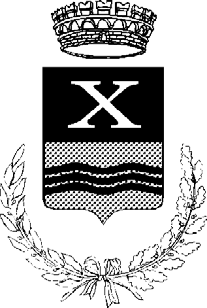 Provincia di CagliariAttestazione dell’avvenuta verifica dell’insussistenza di situazioni, anche potenziali, di conflitto di interesse(art. 53, comma 14, Dlgs 165/2001)Visto l’art. 53, d.lgs 165/201, come modificato dalla l. 190/2012, che prevede che il conferimento di ogni incarico di collaborazione o consulenza sia subordinato all’avvenuta verifica dell’insussistenza di situazioni, anche potenziali, di conflitto di interesse;Vista la dichiarazione resa dall’Avv. Benedetto Ballero;SI ATTESTAl’avvenuta verifica dell’insussistenza di situazioni, anche potenziali, di conflitto di interesse, ai sensi dell’art. 53, comma 14, Dlgs 33/2012, relativamente allo svolgimento dell’incarico affidato con atto n.1307 del 17.09.2020,  per  M.B. /COMUNE DI DECIMOMANNU - COSTITUZIONE IN GIUDIZIO NANTI IL GIUDICE DI PACE DI CAGLIARI  RICORSO AVVERSO VERBALE - fatti salvi esiti di ulteriori accertamenti.La presente attestazione è pubblicata sul sito istituzionale, dell’Ente, nella Sezione “Amministrazione Trasparente”, sottosezione “Consulenti e collaboratori” e trasmessa al Responsabile della prevenzione della corruzione e della trasparenza.Decimomannu, 17.09.2020Il Responsabile del 1° Settore F.to Dott.ssa Donatella Garau